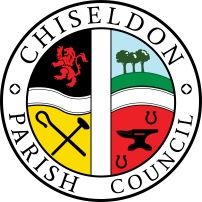 Contact details:Clerk – 01793 740744 clerk@chiseldon-pc.gov.ukYou are summoned to the Finance Contracts and HR Committee meeting.Remote login via MS Teams, Monday 30th November 2020 at 7.30pm. Login details at the end of this agenda.AGENDA     Next meeting: TO BE CONFIRMED 2020 at 7.30pm Remote MS Teams meetingSigned: C Wilkinson (Clerk).  Date:25.11.2020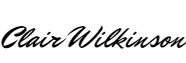 Legislation to allow the council to vote and/or act:Powers to allow the Council to vote/act:Item 6. Parish On-line LGA 1972 s.111Item 7. Bench. PCA 1957 ss.1(1) & 7Item 8 Xmas Tree. LGA 1972 s.137  MUST RECORD S137 PAYMENTS SEPERATELY ON ACCOUNTSItem 9. Website improvements. LGA 1972 s.142Item 10 Funds for food boxes.  In the form of a grant to Scrapstore to continue their work to help those in need due to Covid. LGA 1972 s.137MUST RECORD S137 PAYMENTS SEPERATELY ON ACCOUNTSMeeting login:https://teams.microsoft.com/l/meetup-join/19%3ae5a9728f4d49468c86af991b3bcba29d%40thread.tacv2/1605790396894?context=%7b%22Tid%22%3a%22994eb4e1-2fcb-47f9-a34e-66c6767624a1%22%2c%22Oid%22%3a%22abfe080e-0d86-401d-95dd-e231c117cc34%22%7dAttendances and apologies for absence to be received and approval voted on.Declarations of interest and vote on any dispensations submittedPublic recessApproval of minutes from 6th October 2020Action Points FINANCE.Approval of annual purchase of “Parish On-line” software at £160 plus VAT. (Plus a 10% discount currently offered). See additional documentationApproval of EGPA vote for £692 plus VAT to provide a new bench at the Millennium Wood plus installation costs on concrete base. See additional documentationDiscuss and approve costs from  contractors to install the Christmas Tree on New Road.   (Note, a £50 donation has been given by a resident to support these costs) See additional documentationDiscuss and approve quote of £420 plus VAT from Sanders Web Works to add a word search facility to the Parish website. See additional documentationDiscuss and vote on providing funds to support children who may not have a lunch during the Christmas holidays. See additional documentationProposal to create a sub-committee to investigate the creation of a new Rec Hall/Community Hub. (Request  from Cllr Harris)CONTRACTSNo itemsHRNo itemsDecide date of next meetingITEMS FOR INCLUSION ON NEXT AGENDA(Cannot be discussed or voted on at this meeting)